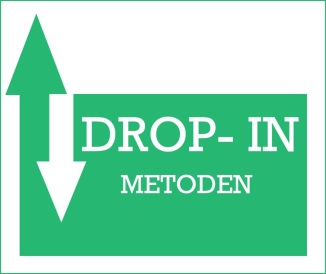 Elevens navn__________________________________________Beskrivelse av FORANDRINGEN_____________________________________________________Hvordan har du det? (skole, hjem, fritid).  Sist møte snakket vi om..  (Bruker forrige ukes logg for å følge opp).Hvordan gikk det med øvelsene? Har du sett etter hvordan han/hun gjør det…? (Sammenligning).Har du tenkt noe mer på det vi snakket om? (Fokus på forandringen). Hva tenker du? Hva har du lyst til å trene på nå?Oppsummering, nye øvelser, tenk litt på/se litt etter, ny avtale